Указания за кандидатстване1 . Цел на програмата
Основна цел на програмата е да подкрепи обещаващи млади спортни таланти да развият уменията си и да реализират потенциала си в избраната от тях спортна дисциплина.„Еврофутбол“ измерва своето въздействие от програмата чрез броя спортисти, развили се професионално в своята спортна дисциплина и успехите, които те постигат на национални и международни състезaния, както и с личностното израстване на всеки един спортен талант.

2. Допустими инициативи и продължителност
За подходящи за финансиране ще бъдат смятани кандидати, които:могат да предизвикат обществено внимание;могат да убедят и частни дарители (физически и юридически лица) да ги финансират.Срокът за изпълнение на проектите е от 8 месеца, с начална дата не по-рано от 25 март 2016 г. и крайна дата 15.11.2016 г. Ако в спортният Ви календар за 2016 г. са залегнали дейности след този срок – моля, отбележете ги и след разглеждане и преценка на организаторите е възможно преразглеждане на крайния срок на проекта.
3. Кой може да кандидатства?За финансиране могат да кандидатстват български граждани, състезаващи се за България и/или български спортен клуб и живеещи постоянно в страната (минимум 10 месеца в годината), на възраст до 25 г. (кандидатите трябва да не навършват 26 г. преди 1 януари 2017 г.), които се занимават (или искат да се занимават) професионално с някой от спортовете, изброени в списъка на допустимите спортове /приложено/.Кандидатите ще бъдат разделени по възрастови групи, както следва:до 16 г. (като кандидатите трябва да не навършват 16 г. преди 1 януари 2017 г.);16 - 20 г. (като кандидатите трябва да са навършили 16 г. до 31 декември 2016 г., включително и да не навършват 21 г. преди 1 януари 2017 г.);21 - 25 г. (като кандидатите трябва да са навършили 21 г. до 31 декември 2016 г., включително и да не навършват 26 г. преди 1 януари 2017 г.);Кандидати, получили вече финансиране в предишна програма „Спортни таланти“, са допустими кандидати, като те се състезават на общо основание с новите кандидати. Един спортист може да получи подкрепа не повече от три пъти, в три различни издания на Програмата. За втори или трети път могат да кандидатстват само спортисти, на които отчетите са представени и одобрени от ФРГИ. При оценката на кандидати за втори или трети път в програмата, ще бъде включена и оценка на начина, по който са представени отчетните им документи.Допустимите кандидати трябва да отговарят на всички посочени по-долу критерии:Да са във възрастовите граници, изисквани от програмата;Да са български граждани, състезаващи се за България и/или български спортен клуб и живеещи постоянно в страната;Да тренират индивидуален спорт, включен в списъка с допустими спортове /приложен/;Да искат да се развиват професионално в избрания от тях спорт в бъдеще.
4. ФинансиранеМаксималният размер на безвъзмездното финансиране на един кандидат е 5 000 лева.По преценка на организаторите, одобрен кандидат може да получи по-малка сума от тази, за която е кандидатствал.Програмата има запазена квота за финансиране на поне един състезател с увреждания.Кандидатите трябва да осигурят най-малко 20% съфинансиране на разходите по проекта (максималният размер на отпуснатите средства за един проект от „Еврофутбол“ в размер на 5 000 лева). Например – ако „Еврофутбол“ финансира кандидата с 5 000 лева, кандидатът трябва да осигури още 20% над тази сума /1 000 лева/, като общият размер на проекта, с който спортистът кандидатства по програмата в този случай е в размер на 6 000 лева.Търсеното финансиране от настоящата програма не може да бъде по-малко от 50% от общия бюджет на проекта. Например – ако проектът, с който кандидатства спортиста, е в размер на 11 000 лева, „Еврофутбол“ може да отпусне максимално 5 000 лева, което е по-малко от 50%  от общата стойност на проекта (11 000 лева). В такъв случай кандидатът отпада по формални  критерии от конкурса. С цел насърчаване на спорните таланти и израстването им като професионални спортисти, „Еврофутбол“ ще предостави допълнителен бонус от 1000 лева на всеки спортен талант, получил финансиране по програмата в случай, че след включването му в програмата спечели олимпийска квота и съответно участва в летните олимпийски или параолимпийски игри в Рио де Жанейро. Стойността на този бонус не е част от исканата при кандидатстване сума за финансиране. Бонусът ще бъде предоставен като допълнение на финансирането, вече предоставено от „Еврофутбол“. Очакваме тази сума да бъде използвана за олимпийска подготовка и да бъде отчетена както и останалата част от получената финансова подрепа. Спечелването на олимпийската квота трябва да бъде удостоверено с официален документ от съответната федерация.4.1. Допустими разходиРазходи за тренировъчния  процес – тренировъчно облекло (без анцунзи и маратонки), екипировка, оборудване, възстановяване и др.;Разходи, свързани със спортни лагери в страната и в чужбина;Разходи за участия в състезания в страната и в чужбина.Дневните разходи и разходите за командировъчни в чужбина не могат да надвишават приетите за България лимити: 10 лева на ден (без нощувка), 20 лева на ден (с нощувка) и 35 евро (в зависимост от страната, в която е командирован спортиста). Самолетните билети могат да са само за икономична класа.Внимание – за всеки разход е необходим разходооправдателен документ, в т.ч. при командироване в страната и в чужбина е необходима командировъчна заповед за съответния период. За разходи, които са финансирани по програма „Спортни таланти“ се признават единствено документи, издадени на името на финансираното лице. Разходите, отчитани като собствен принос е допустимо да бъдат извършвани от трети физически или юридически лица и съответно и така да бъдат оформени документално. 4.2. Недопустими разходи:такси за лични треньори, наем на зали, карти за фитнес;разходи за операции, лечение и други от подобен характер;строителство или ремонт на зали, помещения за тренировка;закупуване на земя, зала, превозни средства;заеми и/или лихви по дългове;глоби, финансови санкции и разходи за разрешаване на спорове;глоби за закъснения с полет;пътни глоби;обеди, вечери и т.н.;разходи, свързани с изплащането на компенсации на трети страни, включително глоби или други подобни;разходи за застраховки, както туристически здравни при пътуване, така и други видове застраховки;и други лични разходи.За кандидатите, които вече са били финансирани, недопустими разходи са и:вече финансирана спортна екипировка, като специални обувки, специални колички за хора с увреждания и други от подобен характер.5. Начин на кандидатстване
Необходимите документи за кандидатстване са:Формуляр за кандидатстванеФормуляр на бюджетФормуляр за размери на спортни екипиДве препоръкиСнимкаСканиран документ, доказващ спечелена квота за Олимпийските игри 2016 или Параолимпиадата в Рио де Жанейро (ако има спечелена такава квота).Сканиран документ, доказващ дейност в полза на обществото (ако има такава)Формулярите за кандидатстване могат бъдат открити на сайта на ФРГИ /www.wcif-bg.org/.
Задължително условие е формулярът да е попълнен лично от самия кандидат. Задължително условие е да попълните формуляра за кандидатстване, разработен за настоящата програма. При използването на стар формуляр, организаторите запазват правото си да дисквалифицират кандидата. Във формуляра се попълва цялата необходима информация, като се използват полетата под съответните точки във формуляра. Изисквания за оформяне на предложението:използван формуляр за програма „Спортни таланти“ 2016;текстовият файл трябва да бъде попълнен в Word;бюджет на проекта – попълнена таблица в Excel;обосновка на бюджета – до 1 стр., описана в текстовия файл на формуляр за кандидатстване, точка 9 „Бюджет“.използвайте шрифт Times New Roman, размер 11;БюджетОбщата стойност по колона ”Обща стойност” отразява цялата стойност на проекта (по бюджетни пера) и трябва да е равна на сбора от общите стойности по колони програма „Спортни таланти“ (в лева) и „Съфинансиране – привлечени ресурси“ (в лева).В колона „Име на осигуряващия собствен принос” се посочва кой осигурява средствата (Например: собствени средства на; привлечени средства от – посочва се името на партньора)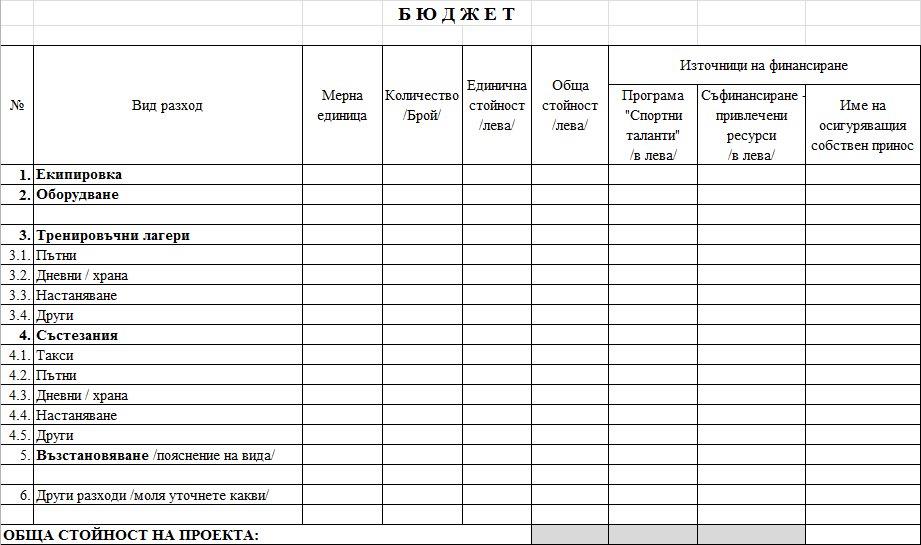 Обосновката на бюджета се прави в текстовия файл на апликационния формуляр /точка 9 „Бюджет/ и трябва ясно да показва количествата и цената на определен разход, както и да дава представа за смисъла на този разход за проекта. Обосновката на бюджета не може да е в разказвателна форма, описваща необходимостта от конкретен разход.ПрепоръкаПриложено се представят две препоръки – една от треньора и една от изявена личност в спортната федерация, в която членувате. Едната от двете препоръки задължително трябва да е от човек, с когото кандидата няма роднинска връзка. Препоръките трябва да бъдат попълнени и изпратени в Word формат. Задължително условие е да има информация за контакт на даващия препоръката, включително номер на мобилен телефон. Не е нужно препоръката да е подписана. ФРГИ си запазва правото да потърси предоставилите препоръките, с оглед на верифицирането им.СнимкаИзисквания към снимката: Да показва кандидата по време на тренировка или състезание; да е с добро качество (над 400К). Кандидатът трябва да е видим и отличим, ако има и други лица на снимката. „Еврофутбол“ може да използва снимката с цел популяризация на проекта, затова трябва да имате авторски права над нея или фотографът, който я е направил да не възразява срещу безвъзмездното й използване.Стъпки:Изтеглете Формуляра за кандидатстване, формуляра за бюджет, формуляра за размери на екипи и бланката за препоръка от специално създадената за целта секция на страницата на ФРГИ: www.wcif-bg.org. Попълнете формуляра лично, като попълните цялата искана информация в него.Обърнете специално внимание на бюджетната таблица: тя трябва да отразява доброто планиране на бъдещите ви разходи по проекта.Попълнете формуляра за екипи като в съответните графи отбележите своите размери, според приложената таблица.Осигурете си двама души, които да ви дадат препоръка. Изпратете им бланката за препоръка и обратно получете препоръката, попълнена в електроннен формат. Осигурете си снимка, отговаряща на изискванията по-горе. Ако имате вече спечелена олимпийска квота, пригответе документ, доказващ тази квота.Ако сте работили в полза на обществото, пригответе документ, удостоверяващ тази ваша ангажираност със социалното развитие.Изпратете пакета за кандидатстване, състоящ се от: Формуляра за кандидатстване, в Word формат;Декларация от формуляра, подписана и сканирана;Формуляра за бюджет, в Excel формат;Формуляра за екипи, в Word формат;Две препоръки, в Word формат;Снимка;Документ, доказващ спечелена олимпийска квота (ако има такава);Документ, удостоверяващ ангажираност в полза на обществото (ако има такова).като прикачени файлове  на едно електронно съобщение на адрес: konkurs@wcif-bg.org, преди крайния срок на конкурса (21.02.2016 г.).Няма да се разглеждат проектни предложения, в които необходимите документи са изпратени с отделни съобщения, по различен от указания начин или на друг електронен адрес. При получаването на пакета за кандидатстване, ФРГИ изпраща автоматичен отговор, че електронното писмо е получено. ФРГИ не носи отговорност за файлове, които не се четат, не могат да бъдат отворени или пък не са получени в електронната пощенска кутия на конкурса по технически причини. ФРГИ не отговаря на телефонни запитвания за това дали определено предложение е получено. ФРГИ публикува списък с всички постъпили предложения до 2 дни след крайния срок на конкурса. След одобрение и преди подписване на договор за безвъзмездно финансиране, кандидатът трябва да представи следните подкрепящи документи:лична карта;лична карта на родител/настойник, ако е под 18 години;подписана декларация от родител/настойник, ако е под 18 години.6. Оценка на проектните предложения:
Оценката и избора на проектните предложения става на два етапа:Първи етап: Оценка за съответствие с формалните изисквания на конкурса: Проектни предложения, които не отговарят на формалните изисквания (формуляри, разработени за настоящата програма, попълнени в Word и Excel формат; шрифт Times New Roman, размер 11; наличие на снимка и 2 препоръки, бюджет на проекта – търсена сума до 5 000 лева и най-малко 20% собствен финансов принос, търсено финансиране поне 50% от общия бюджет на проекта; обосновка на бюджета – до 1 стр.; допустимост на кандидата – възраст; вид спорт, включен в програмата) се отхвърлят и не подлежат на качествена оценка.

Втори етап: Качествена оценка:Групата на съветниците, състояща се от представители на „Еврофутбол“, член на Настоятелството на ФРГИ, изявени български спортисти и медийните партньори на инициативата, експерти в областта на младежкото развитие и оценката на проекти  разглежда и обсъжда постъпилите кандидатури и дава своите препоръки към разглежданите предложения. „Еврофутбол“ като дарител има запазено право да даде окончателно одобрение на списъка с финансирани канидати.Критериите за оценка и класиране на кандидатите са:
а) Съответствие на кандидатурата с целите на програма „Спортни таланти”;б) Яснота и взаимовръзка между целите, дейностите и очакваните резултати по проекта;в) Яснота и взаимовръзка между съдържателната част и бюджета на проектното предложение;
г) Капацитет на кандидата на база на досегашния му опит;д) Ясно поставени цели за лично развитие в областта на спорта, за който се кандидатства;е) Ясно поставени цели за конкретни постижения чрез състезанията, лагерите и т. н., за които се кандидатства;ж) Качество на представяне на предложението;з)  Участие на кандидата в инициативи, полезни за обществото.Оценката на кандидатурите се извърша чрез специално разработена точкова система, която оценява кандидатурите не само  като спортни възможности и достижения, но и като цели за личностно развитие, мотивация и усилия, положени за най-доброто възможно представяне във формуляра за кандидатстване. Максималният брой точки, които една кандидатура може да получи е 55, като 14  от тези  точки са за цялостното представяне  на кандидата. За „Ефрофутбол“ е важно качеството на формуляра, (как е описан проектът, каква е формулираната цел, какви са препоръките, откъде и как е привлечения собствен принос, качеството на приложената снимка, обосновката на бюджета, долколко исканото финансиране би имало реален ефект върху развитието на спортиста, наличието на полезна за обществото дейност и др).През тази година „Еврофутбол“ насърчава професионалното и личностно израстване на кандидатите, като дава предимство на кандидати, спечелили квоти за участие в олимпийските или параолимпийските игри в Рио де Жанейро и кандидати с активна дейност в полза на обществото чрез системата за оценка. Тези, които  вече са спечелили олимпийска квота получават допълнителни 5 точки, а кандидатите, които се занимават с работа в полза на обществото, 1 точка.За „Еврофутбол“ работа, в полза на обществото е активното ангажиране и участие на кандидатие в различни инициативи в свободното им време извън тренировките и образованието им, например работа като доброволци в различни организации или кампании, подкрепа на хора в неравностойно положение, подкрепа на различни граждански каузи и т.н. Работата в полза за обществото се доказва с удостоверение с подпис и печат от независими или трети организации.
По преценка на организаторите, „Еврофутбол“ и ФРГИ, някои от кандидатите могат да бъдат поканени за среща с цел допълнителна информация и уточняване на тяхната кандидатура. Поканата за среща с представители на организаторите към определени кандидати не означава, че кандидатът ще получи финансиране. Неявяване на срещата при отправена покана, означава отпадане от процеса на оценка. Срещите ще се провеждат в периода 15.03 - 18.03.2016  г. При невъзможност за лична среща такава може да бъде осъществена чрез интернет.Организаторите не отговарят на каквито и да било анонимни запитвания, коментари, бележки и др. Организаторите не предоставят консултации по качеството на определени проекти. ФРГИ предоставя консултации само и единствено по отношение на техническите изисквания на конкурса. Консултации могат да се получат по телефон и по електронна поща.Организаторите не публикуват имената на членовете на Групата на съветниците с оглед избягване на конфликти и натиск до обявяването на резултатите. Организаторите не дават мотиви за отказ от финансиране. Кандидатите, представят предложенията си в конкурса доброволно и не могат да имат каквито и да било искания за компенсации по отношение на участието им в конкурса. 
Краен срок за подаване на предложенията: 21.02.2016 г., до 24:00 часаИндивидуални интервюта (само при покана от страна на организаторите): 15.03-18.03 2016 г.Обявяване на резултатите: до 25.03.2016 г. Всички одобрени кандидати ще получат телефонно обаждане от организаторите, че са одобрени по Програмата. Тези, които не получат финансиране по Програмата, се уведомяват, че не са одобрени по мейл.Подписване на договори и начало на изпълнение на проектите: 25.03 – 30.03.2016 г.Съхранение на лични данниПредоставените лични данни ще служат само за целите на конкурса в съгласие със Закона за набиране и съхраняване на личните данни и няма да бъдат предоставяни на трети страни. Личните данни ще послужат за идентифициране на кандидатите в конкурса и съответното им финансиране.Кандидатите  дават съгласието си „Еврофутбол“ и ФРГИ да използват имената им в публичните съобщения, свързани с конкурса за финансиране.Други
Всички въпроси и казуси, които не са предвидени в настоящите указания, подлежат на конкретно решение от страна на „Еврофутбол“ и ФРГИ.Допълнителни изисквания След като бъдат окончателно одобрени и подпишат договор за финансиране, одобрените кандидати са задължени ежемесечно да изпращат график с планираните дейности за предстоящия месец (тренировки, спортни лагери, пътувания, участия в състезания и т.н.). След всяко участие в състезание одобрените кандидати трябва да изпращат информация за резултатите, които са постигнали в него в срок от един ден след съответното събитие. Финансираните спортисти са длъжни своевременно да уведомяват „Еврофутбол“ и ФРГИ за предстоящите състезания и лагери, в които ще участват, както и за извършените промени по горните – своевременно (по телефон и мейл) и при представяне на крайния отчет (в специален формуляр, който ще им бъде предоставен).  Финансовото отчитане се извършва с касови бележки, фактури, билети за транспорт, т. н., съгласно указанията за отчитане към договора за финансиране. В отчитането се включва както полученото финансиране по програмата, така и осигурения собствен принос.Финансирането на всеки от проектите ще бъде извършено следния начин: 80% от сумата ще бъде платена до две седмици от подписването на договор за финансиране, а останалите 20% - след предаване и одобрение на крайния финансов отчет. Средствата се превеждат по банков път.